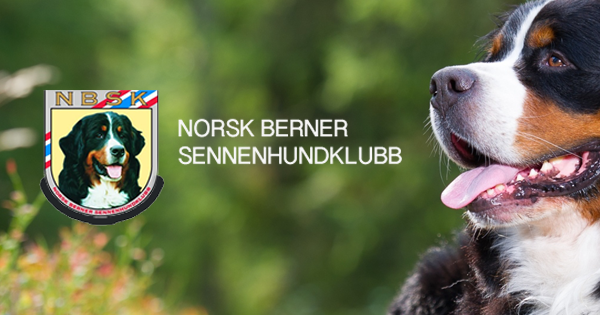 Innkalling til årsmøteNorsk Berner Sennenhundklubb avd.Nord 2015
Dato : 27.02.2016 Tid : kl.1500  Sted : Thon Hotel Polar Sak 1: Godkjenning av innkalling og saksliste Sak 2: Valg av møteleder Sak 3: Valg av: 
- Referent 
- 2 personer til underskriving av protokoll 
- Tellekorps ved behov Sak 4: Årsberetning 2015 Sak 5: Regnskap 2015 Sak 6: Budsjett 2016 Sak 7: Regnskap utstilling 2015 Sak 8: Aktivitetsplan 2016 Sak 9: Valg av styre for 2016 Sak 10: Valg av utstillingskomite for 2016  Sak 11: Valg av valgkomite 2016Vel møtt!Med vennlig hilsen
Styret i NBSK avd.Nord